Term 1- 2024HISTORY AND GOVERNMENT (311)FORM ONE (1)Time: 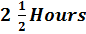 MARKING SCHEMESchool: ………………………………………………………..	Class: …………………..     Signature: ……………………………………………………..        Date: …………………...







Instructions to CandidatesThis paper consists of  TWO  sections A AND BAnswer ALL QUESTIONS. Answers to all the questions must be written legibly in the answer booklet provided.  Candidates should answer the questions in EnglishSECTION A (40 MARKS)ANSWER ALL THE QUESTIONS.Define the term Pre-history 							 (1 mark)It refers to the study  of unrecorded human history/ before invention of writing/through archaeological discoveries, study or research 				(Any 1x1=1 marks)Apart from Political history, name two other branches of history	 (2 marks)Social historyPolitical history 								(2x1=2 marks)State two characteristics of a historical event 				(2 marks)They must have evidenceMust be written or unwrittenOnly concerns manDwells mostly on past happeningsMust contain  element of truth 					(Any 2x1=2 marks)Identify two forms of government that exists in the world 		(2 marks)Democratic form of governmentDictatorial form of governmentAristocratic form of governmentMonarchical government 						(Any 2x1=2 marks)Give three career choices that are influenced through the study of History and Government ( 3 marks)Law Diplomacy ChurchPoliticsTeaching Administration 							(Any 3x1=3 marks)State three forms of oral traditions 						(3 marks)Myths LegendsProverbs SongsFolktales Poems 									(Any 3x1=3 marks)What is an archaeological site 						(2 marks)A place where cultural and remains of early human have been found 		( 2x1=2 marks)		State two disadvantages of relying on linguistics as a source of history and government (2 marks)It is time consumingSome words may be omitted when translating a languageWhere loan words corrupt the parental language, inaccuracies may occur.    3x1=3 marks)                          Identify two chemical  methods that are used by archaeologists in  dating fossils and artifacts (2 marks)Radio-carbon datingPotassium Argon								 (2x1=3 marks)Give one example of an audio-visual source  of history and government 	 (1 mark)Television VideosComputers 									(3x1=3 marks)State the two theories that explains the origin of agriculture		 (2 marks)Independent theoryDiffusion theory (Any 2x1=2marks)Identify two irrigation methods that were used  in Egypt 			(2 marks)Canal /basin irrigationShadoof irrigation							 (Any 2x1=2marks)Give a reason why Homo habilis was also called man with ability		 (1 mark)This is because he could make tools using stone as a raw material 		(1x1=3 marks)a.)State five methods that are used by archaeologists to locate archeological sites. (5 marks)They look for areas where artifacts have been exposed by tectonic forces or erosionThey identify a small part of an early settlement on the surface.They excavate areas mentioned in historical documentsThey use their own experience and skillsSome artefacts may be exposed during human activity like cultivation or building construction (5x1=5marks)b.) Explain five benefits of the discovery of fire by the early man			 (10 marks)It made it possible for the early man to keep warm during the cold seasonsIt enhanced security of man as it was kept burning to keep away wild animals and other possible source of dangerIt was a source of light at nightFire improved hunting activities as it was used to harden the tips of tools for huntingEarly man used it to extract poison from plants, which they used in huntingFire was used as a source of food preservation method e.g. drying meat or fishFire was used to cook food and make it palatable/soft and more nutritive.Fire was used to harden tips of toolsFire was also used as a means of communication 			(Any 5x2=10marks)SECTION B (60 MARKS)ANSWER ALL THE QUESTIONSa.)State three disadvantages of written sources of history and government	 (3 marks)They can only be used by literate peopleAuthors may omit important informationThey are expensiveThey may be misinterpreted by the readerThe author may be biased. 						(Any 3x1=3 marks)b.)Explain the importance of studying government 					(12 marks)It enables us to understand how laws are madeIt helps us to understand the structures of government and their functionsIt helps us to understand our rights and responsibilities as citizensIt helps us to understand duties of our leaders in governmentIt enables us to compare our government and other governments of the worldIt helps us to know how powers are put in different institutions of the government like the legislative 								(Any 6x2=12 marks)a.)Give three theories which explains the origin of human (3 marks)Oral traditions/mythical theoryCreation theoryEvolution theory 							(3x1=3 marks)b.)Explain six reasons why Africa is regarded as the original homeland for mankind (12 marks)The availability of forests provided possible shelter/habitat/settlement for the early man.Africa is centrally located and its from here that man may have migrated to other parts of the worldCompared to other continents, the oldest fossils of man were discovered in Africa archaeological sitesAfrica has many rivers/lakes which provided water for use by the early manAfrica continent has relatively good climate which may have favored human settlement.The savanna grasslands available in the continent provided suitable hunting grounds for the early man. 									(6x2=12 marks)a.)Identify three prehistoric sites that are found in Kenya 			(3 marks)Kariandusi Koobi For aHyrax hillNtukaLokaleleiOlorgesailieLukenya HillPanga ya Saidi  								(Any 3x1=3 marks)b.)Describe the life of early human beings during the Old Stone Age period 		(12 marks)They made simple stone tools for domestic use/old wan or pebble toolsThey lived in small groups in order to assist each otherThey obtained their food through hunting  of wild animals and gathering of wild fruits, roots, leaves and eggs/hunted animals by chasing them and laying trapsThey ate raw food since fire had not  been discoveredThey sheltered in caves and on top of treesMan had a hairy body to keep him warmMan lived near rivers and lakesThey communicated by use of gestures and whistling. 			(Any 6x2=12 marks)a.)State three reasons why hunting of wild animals was  mainly a group activity during the stone age period (3 marks)Wild animals are dangerous/could kill peopleThey could surround the animalsSpotting/locating the animal was easierLess time was taken to catch the animalsTo give moral encouragementThey could catch more animals  						(Any 3x1=3 marks)b.)Explain six reasons why early people domesticated crops and animals during the Neolithic period (12 marks)Hunting and gathering had become tiresome/insecureDue to increased human population, more  food was requiredCalamities such as bush fires/floods d destroyed vegetation/drove away  animalsThere was competition for food between human beings and animalsThere was change in climate which caused aridity/weather hindered gathering and huntingOverhunting depleted stocks of animals  on which human beings relied on for foodSome crops and animals had economic value for example, clothing from hides and skinsAnimals were domesticated to provide security/hunting for example dog and also transport. (Any 6x2=12 marks)